ENSA Societies & Sports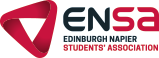 Development Plan 2024-25Please fill out all sections in as much detail as possible.Club/Society DetailsClub/Society DetailsName of Club:(Including preferred abbreviation)Current Committee Members:(Name/Position)External Affiliations:(e.g. Governing Bodies or Professional Organisations)Aims/ObjectivesAims/ObjectivesAim:(Why does the club/society exist?)Objectives:(What do you what to get out of your club/society?)General ActivitiesGeneral ActivitiesWeekly activities:
(What do you want to provide consistently? Please list specific ideas)Resources Required:
(social media/marketing, venues, bookings/ticket costs etc. Every activity needs resources!)Additional Activities & EventsAdditional Activities & EventsAdditional Activities:
(Special events/fundraisers)Resources Required:(List venues, marketing, booking costs etc)Potential Barriers/Implications:(Too expensive, not enough interest etc. Explain impact and how these could be resolved)Freshers Activities & EventsFreshers Activities & EventsFreshers Activities: (times/dates/plan)Resources Required:Potential Barriers/Implications:Recreational Activities (Sports Clubs Only)Recreational Activities (Sports Clubs Only)Will your club provide recreational (non-competitive) activities?(Friendlies with other uni’s or local clubs, group training, fitness sessions)Health & SafetyHealth & SafetyName of Committee Member to Undertake First Aid Training:
(Training will be provided by ENSA)Name of Committee Member in Charge of First Aid Kit and Restocking:Name of Committee Member in Charge of Risk Assessments:(Most likely to be the Wellbeing Officer)Name of members already first aid trained:Kit/EquipmentKit/EquipmentWhere will kit/equipment be held?Who is responsible for managing your inventory?Finance - ExpenditureFinance - ExpenditureBreakdown of Expected Spend on Items:
(Venue/refs/kit/transport/entry fees etc) Total Expected Expenditure:Finance - IncomeFinance - IncomeTarget Number of Memberships:Costs of Membership Types (not including the ENSA Societies/Sports Affiliation Fee)Must coincide with Membership Cost form!!Costs of Membership Types (not including the ENSA Societies/Sports Affiliation Fee)Must coincide with Membership Cost form!!ENU Student – Full Year:ENU Student – Term 1 Only:ENU Student – Term 2 Only:Recreational (Non-Competitive):Associate/Non-ENU Student – Full Year:Total Target Membership income:Current Available Balance:Fundraising Target:Sponsorships:
(Who/how much/obligations)Total Expected Income:Finance – Profit/LossFinance – Profit/LossTotal Income – Total Expenditure =(This cannot be a negative number. Otherwise, you don’t have enough income to pay for your core costs!)Other Things to ConsiderOther Things to ConsiderWebsite Updates:Social Media Accounts:
(Provide links or usernames)Main Method of Communicating with Members:(Please provide details and links.)